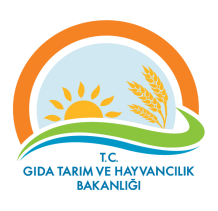 VAN İL MÜDÜRLÜĞÜİŞ AKIŞ ŞEMASI               No:          İAŞ 07/15VAN İL MÜDÜRLÜĞÜİŞ AKIŞ ŞEMASI            Tarih:26.02.2018BİRİM       :İDARİ VE MALİ İŞLER ŞUBE MÜDÜRLÜĞÜİDARİ VE MALİ İŞLER ŞUBE MÜDÜRLÜĞÜŞEMA NO :GTHB.65.İLM.İKS.ŞEMA.07/15GTHB.65.İLM.İKS.ŞEMA.07/15ŞEMA ADI :İŞÇİ KADROSU FAZLA MESAİ İŞLEMLERİ İŞÇİ KADROSU FAZLA MESAİ İŞLEMLERİ 